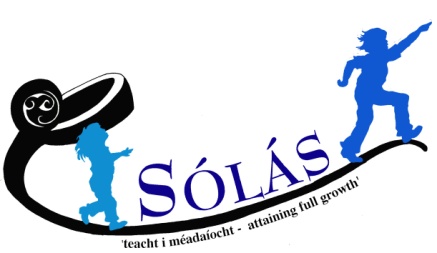 Sólás is a Special Needs Charity which supports the educational and social development needs of children and young people with additional needs and autism in the greater Belfast area and across Northern Ireland. Please use CAPITAL LETTERS if completing by hand. ABOUT YOUREFERENCESVOLUNTEERING OPTIONSPLEASE NOTE: Sólás is committed to providing a reliable and consistent service to our service-users. Therefore, we ask that you only apply to volunteer if you can commit a full session (approx. 3 hours) for a minimum of one term (September - January or January - June) rather than individual days. EXPERIENCE, SKILLS AND MOTIVATIONADDITIONAL INFORMATIONPlease return your completed form to             beata@solasbt7.comalternatively, you can post to:FAO Volunteer admin, Sólás 284A Ormeau Road, Belfast BT7 2GBTitleFirst NameSurnameSurnameAddressPostcodeAddressPostcodeTel NoMobileEmailTel NoMobileEmailAddressPostcodeAddressPostcodeD.O.B.N.I. NumberEmergency Contact Name and Number            Emergency Contact Name and Number            Are you currently working? If yes please detail days / timesAre you currently working? If yes please detail days / timesAre you currently a student? If yes please detail days / timesAre you currently a student? If yes please detail days / timesHow long are you available to volunteer for?  How long are you available to volunteer for?     ____ months    ____ months What date are you available to commence volunteering? What date are you available to commence volunteering? Please give the names and contact details of 2 people who have known you for more than 2 years (not relatives) and are willing to act as referees. At least one referee should have knowledge of your experience working with children/young people in a paid/voluntary positionPlease give the names and contact details of 2 people who have known you for more than 2 years (not relatives) and are willing to act as referees. At least one referee should have knowledge of your experience working with children/young people in a paid/voluntary positionPlease give the names and contact details of 2 people who have known you for more than 2 years (not relatives) and are willing to act as referees. At least one referee should have knowledge of your experience working with children/young people in a paid/voluntary positionName1st REFEREE2nd REFEREENameAddressEmail Tel NumberRelationship to you Please refer to ‘Sólás Volunteering Opportunities Sheet’ enclosed with this form and tick which initiative(s) you are interested inMondayTuesdayWednesdayThursdayFridaySaturdayAfter-School1.45pm – 4.15pmAfter-School2.45pm  5.45pmYouth Club 6pm – 8pmSaturday 9.45am – 12.15pmSaturday 1.15pm-4.15pmEarly Years9am – 11.30am Early Years 12noon – 2.30pm Sunflowers9:30am - 12:30pmPlease detail any previous volunteering, work experience and skills relevant to the volunteering role for which you are applying Please tell us about your particular interest in volunteering with Sólás and what you hope to get out of this experiencePlease tell us about any allergies or health problems which you feel we should be aware ofUnder the Disability Discrimination Act 1995, a disability is defined as “a physical or mental impairment which has a substantial and long-term adverse effect on your ability to carry out normal day to day activities”. Having read this definition do you consider yourself to have a disability?	Yes / NoThis role will require an AccessNI check to be completed. The AccessNI Code of Practice applies to all registered bodies under ANI, including Sólás. Please disclose if there is any reason why you cannot work in regulated activity. Having a criminal record will not necessarily prohibit you from volunteering with Sólás. This will depend on the nature of the position, together with the circumstances and background of your offences or other information contained on a Disclosure Certificate or provided directly to us by the police.  Sólás policy on recruitment of ex-offenders will be made available to you on request.Having read this statement is there any reason known to you why you cannot work in regulated activity? Yes / NoPlease give brief details of any previous convictions, where applicable How did you hear about volunteering with Sólás? Please mark with XHow did you hear about volunteering with Sólás? Please mark with XHow did you hear about volunteering with Sólás? Please mark with XHow did you hear about volunteering with Sólás? Please mark with XHow did you hear about volunteering with Sólás? Please mark with XHow did you hear about volunteering with Sólás? Please mark with XWord of MouthAdvertLeaflets  WebsiteInternetOther(please detail)SignatureDateFor Office Use OnlyFor Office Use OnlyFor Office Use OnlyFor Office Use OnlyFor Office Use OnlyApplication Rec’d DateApplication Rec’d DateForwarded toForwarded toInterview DateInterview DateReferencesRequested Requested Requested Requested Requested Requested Rec’dRec’dAccess NICompletedCompletedCompletedClearedVettingCompletedCompletedCompletedCertificate issuedVolunteer Placement(s) AgreedVolunteer Placement(s) AgreedVolunteer Placement(s) AgreedExpected Start dateExpected Start dateExpected Start date